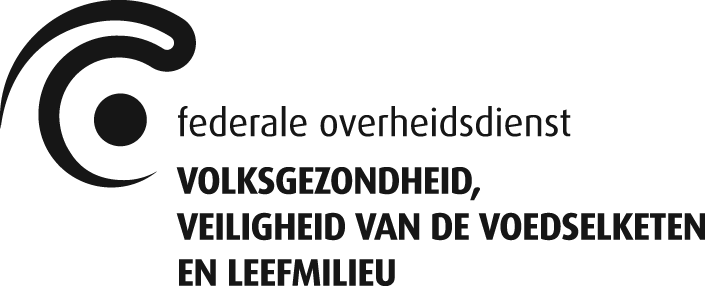 	Directoraat Dier, Plant en Voeding	Dienst Sanitair Beleid Dieren en Planten	Begrotingsfonds voor de Gezondheid en de Kwaliteit	van de Dieren en de Dierlijke ProductenSCHATTINGSKOSTENRUNDERTUBERCULOSE/ -BRUCELLOSE/ -LEUCOSE/ MKZ/ESB/HONDSDOLHEID BESTRIJDING*(*schrappen wat niet past)Koninklijk besluit van 19 april 2014 betreffende de vacaties van de deskundigen die schatting van dieren uitvoeren voor het Begrotingsfonds voor de gezondheid en de kwaliteit van de dieren en de dierlijke producten.Ondergetekende, (NAAM en voornaam)……………………………………………..…….., deskundige aangewezen door de Minister, verklaart dat het Begrotingsfonds mij het bedrag van …………………….euros, dus ………………………..………………………………………(voluit geschreven) verschuldigd is voor de schatting op ……./……./…….van………….rund (eren), toebehorend aan het beslag met beslagnummer ……………………….……….*Vacatie toegepast vanaf 1st oktober 2021. Deze bedrag wordt jaarlijks geïndexeerd in overeenstemming met bepalingen van het koninklijk besluit vermeld hierboven. ** K.B. 13 juli 2017; 23 juni 2022. Circulaire nr. 705 - Aanpassing van het bedrag van de kilometervergoeding 2022De details van de aangevraagde vacaties dient weergegeven te worden in de tabel in bijlage.Stuur dit ingevulde en ondertekende formulier bij voorkeur per e-mail naar het adres: invoice@health.fgov.beOf per post naar het volgende adres:Begrotingsfonds voor de Gezondheid en de Kwaliteit van de Dieren en de Dierlijke Producten« Runderen »		Galileelaan 5/2, 1210 BrusselBijlage: Vermeld in de kolom "afgelegde Km " de afgelegde kilometers vanaf de vorige locatie. Vergeet de terugreis naar huis niet.Aantal eenheden Eenheidsprijs (euros)Total bedrag (euros)Vacaties (per half uur)24.56*Verplaatsingkosten (per km)0.4170**VerbijfkostenTotaal ( a+ b+ c)Totaal ( a+ b+ c)Rekeningnummer (IBAN)Telefoonnummer in geval van problemenOp gemaakt te ……………………..., Op ………/…… /………Ik verklaar op erewoord dat onderhavige verklaring oprecht en volledig is.De deskundigeGezien en goedgekeurdBasis allocatie:25.60.12.1211.03Deelfonds: RunderenRamingstaat: Po :FOD, DGPAFAdresAdres van de deskundige (vertrek- en terugreispunt)Straat + N°PostcodeGemeenteAdresBeslag n°1Beslagnummer : Duurtijd van de uitgevoerde schattingAfgelegde Km Straat + N°PostcodeGemeenteAdresBeslag n°2Beslagnummer :Duurtijd van de uitgevoerde schattingAfgelegde Km Straat + N°PostcodeGemeenteAdresBeslag n°3Beslagnummer :Duurtijd van de uitgevoerde schattingAfgelegde Km Straat + N°PostcodeGemeenteAdresBeslag n°4Beslagnummer :Duurtijd van de uitgevoerde schattingAfgelegde Km Straat + N°PostcodeGemeenteAdresBeslag n°5Beslagnummer :Duurtijd van de uitgevoerde schattingAfgelegde Km Straat + N°PostcodeGemeenteAdresBeslag n°6Beslagnummer :Duurtijd van de uitgevoerde schattingAfgelegde Km Straat + N°PostcodeGemeenteAdresBeslag n°7Beslagnummer :Duurtijd van de uitgevoerde schattingAfgelegde Km Straat + N°PostcodeGemeenteAdresBeslag n°8Beslagnummer :Duurtijd van de uitgevoerde schattingAfgelegde Km Straat + N°PostcodeGemeente